………………………………………………………………………………                       imię i nazwisko wnioskodawcy*………………………..………………………..…………………………….                           adres do korespondencji*……………………………………………………………………………….                                                                                                                                                                                                                                                                                  Dyrektor                                                                                                                                                                                                                                                                                                                      Szkoły Podstawowej                                                                                                                      im. W. Chotomskiej w KiełczowieWniosek o przyjęcie dziecka do klasy …………………………………na rok szkolny ……………………………….Proszę o przyjęcie dziecka do klasv …………………………… Szkoły Podstawowej im. W. Chotomskiej w Kiełczowie.Dane osobowe kandydata i rodzicówInformacja o złożeniu wniosku o przyjęcie kandydata do publicznych szkół podstawowychJeżeli wnioskodawca skorzystał z prawa składania wniosku o przyjęcie kandydata do więcej niż jednej publicznej szkoły podstawowej, zobowiązany jest wpisać nazwy i adresy tych szkół w kolejności od najbardziej do najmniej preferowanych.Informacja o spełnianiu kryteriów ustalonych przez Radę Gminy Długołęka*) we właściwej rubryce (Tak/Nie) przy każdym z 5 kryteriów wstaw znak XKLAUZULA INFORMACYJNAZgodnie z art. 13 ust. 1 i 2 ogólnego rozporządzenia o ochronie danych osobowych z dnia 27 kwietnia 2016 r. (RODO) przyjmujemy 
do wiadomości, że:- administratorem danych jest Dyrektor Szkoły Podstawowej im. W. Chotomskiej w Kiełczowie., tel. 71 715 95 20 email: kontakt@szkolakielczow.pl   - dane przetwarzane będą na podstawie art. 6 ust. 1 lit. c) tj. przetwarzanie jest niezbędne do wypełnienia obowiązku prawnego ciążącego na administratorze oraz art. 6 ust. 1 lit. e) RODO      tj. przetwarzanie jest niezbędne do wykonania zadania realizowanego w interesie publicznym lub w ramach sprawowania władzy publicznej powierzonej administratorowi;   - podanie danych jest obowiązkiem ustawowym, a konsekwencją niepodania danych jest brak możliwości przyjęcia zgłoszenia,   - celami przetwarzania danych są: przyjęcie do szkoły, a następnie cele wynikające z realizacji zadań określonych w ustawie Prawo Oświatowe,      - Ustawie o systemie oświaty, Ustawie o systemie informacji oświatowej oraz wydanych do nich aktów wykonawczych, a także Statutu placówki,    - odbiorcami danych mogą być podmioty przetwarzające dane na zlecenie administratora (m.in. firmy IT, kancelarie prawne,  - dane przechowywane będą przez okres ustalany odrębnie dla każdego celu przez administratora, na podstawie kategorii archiwalnej akt, 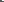   - w oparciu o przetwarzane dane nie będzie miało miejsca zautomatyzowane podejmowanie decyzji ani profilowanie,   - przysługuje nam prawo do żądania dostępu do danych oraz do ich sprostowania, ograniczenia przetwarzania, sprzeciwu wobec przetwarzania,     usunięcia, a także prawo do wniesienia skargi do Prezesa Urzędu Ochrony Danych Osobowych u]. Stawki 2, 00-193 Warszawa, gdyby      przetwarzanie danych naruszało wymienione prawa lub naruszało RODO,    - we wszystkich sprawach dot. przetwarzania danych osobowych oraz realizacji przysługujących praw związanych z przetwarzaniem danych      osobowych można kontaktować się z wyznaczonym inspektorem ochrony danych przez e-mail: I0D@lesny.com.pl                              MATKA/PRAWNY OPIEKUN                                                                     OJCIEC/PRAWNY OPIEKUN                    ……………………………………………………..                                      ……………………………………………………..Oświadczenia potwierdzające spełnienie kryteriów ustalonych przez Radę Gminy DługołękaPouczenie Zgodnie z art. 133 ust. 2 ustawy Prawo oświatowe kandydaci zamieszkali poza obwodem publicznej szkoły podstawowej mogą być przyjęci do klasy pierwszej po przeprowadzeniu postępowania rekrutacyjnego, jeżeli dana szkoła dysponuje wolnymi miejscami. W postępowaniu rekrutacyjnym brane są pod uwagę kryteria ustalone przez Radę Gminy Długołęka.Zgodnie z art. 133 ust. 3 ustawy Prawo oświatowe, organ prowadzący określa wymagane dokumenty potwierdzające spełnianie kryteriów.Zgodnie z art. 4 pkt 19 ustawy Prawo oświatowe, ilekroć jest mowa o  rodzicach (matce, ojcu) - należy przez 
to rozumieć także prawnych opiekunów dziecka oraz osoby (podmioty) sprawujące pieczę zastępczą nad dzieckiem.Zgodnie z art. 149 ustawy Prawo oświatowe postępowanie rekrutacyjne jest prowadzone na wniosek rodzica kandydata.Zgodnie z art. 25 Kodeksu cywilnego miejscem zamieszkania osoby fizycznej jest miejscowość, w której osoba 
ta przebywa z zamiarem stałego pobytu.Zgodnie z art. 156 ust. 1 ustawy Prawo oświatowe, wniosek o przyjęcie do publicznej szkoły, może być złożony do nie więcej niż trzech szkół.Dane osobowe zawarte w niniejszym wniosku i załącznikach do wniosku będą wykorzystywane wyłącznie dla potrzeb związanych z postępowaniem rekrutacyjnym, prowadzonym na podstawie ustawy z dnia 14 grudnia 2016 r. Prawo oświatowe.DANE IDENTYFIKACYJNE KANDYDATADANE IDENTYFIKACYJNE KANDYDATADANE IDENTYFIKACYJNE KANDYDATADANE IDENTYFIKACYJNE KANDYDATADANE IDENTYFIKACYJNE KANDYDATADANE IDENTYFIKACYJNE KANDYDATADANE IDENTYFIKACYJNE KANDYDATADANE IDENTYFIKACYJNE KANDYDATADANE IDENTYFIKACYJNE KANDYDATADANE IDENTYFIKACYJNE KANDYDATADANE IDENTYFIKACYJNE KANDYDATADANE IDENTYFIKACYJNE KANDYDATADANE IDENTYFIKACYJNE KANDYDATADANE IDENTYFIKACYJNE KANDYDATADANE IDENTYFIKACYJNE KANDYDATADANE IDENTYFIKACYJNE KANDYDATADANE IDENTYFIKACYJNE KANDYDATADANE IDENTYFIKACYJNE KANDYDATAImięNazwiskoPESELPESELw przypadku braku numeru PESEL-  serię i numer paszportu lub innego dokumentu potwierdzającego tożsamośćw przypadku braku numeru PESEL-  serię i numer paszportu lub innego dokumentu potwierdzającego tożsamośćw przypadku braku numeru PESEL-  serię i numer paszportu lub innego dokumentu potwierdzającego tożsamośćw przypadku braku numeru PESEL-  serię i numer paszportu lub innego dokumentu potwierdzającego tożsamośćw przypadku braku numeru PESEL-  serię i numer paszportu lub innego dokumentu potwierdzającego tożsamośćw przypadku braku numeru PESEL-  serię i numer paszportu lub innego dokumentu potwierdzającego tożsamośćw przypadku braku numeru PESEL-  serię i numer paszportu lub innego dokumentu potwierdzającego tożsamośćw przypadku braku numeru PESEL-  serię i numer paszportu lub innego dokumentu potwierdzającego tożsamośćw przypadku braku numeru PESEL-  serię i numer paszportu lub innego dokumentu potwierdzającego tożsamośćw przypadku braku numeru PESEL-  serię i numer paszportu lub innego dokumentu potwierdzającego tożsamośćw przypadku braku numeru PESEL-  serię i numer paszportu lub innego dokumentu potwierdzającego tożsamośćw przypadku braku numeru PESEL-  serię i numer paszportu lub innego dokumentu potwierdzającego tożsamośćw przypadku braku numeru PESEL-  serię i numer paszportu lub innego dokumentu potwierdzającego tożsamośćw przypadku braku numeru PESEL-  serię i numer paszportu lub innego dokumentu potwierdzającego tożsamośćw przypadku braku numeru PESEL-  serię i numer paszportu lub innego dokumentu potwierdzającego tożsamośćw przypadku braku numeru PESEL-  serię i numer paszportu lub innego dokumentu potwierdzającego tożsamośćw przypadku braku numeru PESEL-  serię i numer paszportu lub innego dokumentu potwierdzającego tożsamośćData urodzeniadzieńdzieńdzieńdzieńdzieńmiesiącmiesiącmiesiącmiesiącmiesiącmiesiącrokrokrokrokrokrokMiejsce urodzeniaDANE IDENTYFIKACYJNE I KONTAKTOWE RODZICÓWDANE IDENTYFIKACYJNE I KONTAKTOWE RODZICÓWDANE IDENTYFIKACYJNE I KONTAKTOWE RODZICÓWDANE IDENTYFIKACYJNE I KONTAKTOWE RODZICÓWDANE IDENTYFIKACYJNE I KONTAKTOWE RODZICÓWDANE IDENTYFIKACYJNE I KONTAKTOWE RODZICÓWDANE IDENTYFIKACYJNE I KONTAKTOWE RODZICÓWDANE IDENTYFIKACYJNE I KONTAKTOWE RODZICÓWDANE IDENTYFIKACYJNE I KONTAKTOWE RODZICÓWDANE IDENTYFIKACYJNE I KONTAKTOWE RODZICÓWDANE IDENTYFIKACYJNE I KONTAKTOWE RODZICÓWDANE IDENTYFIKACYJNE I KONTAKTOWE RODZICÓWDANE IDENTYFIKACYJNE I KONTAKTOWE RODZICÓWDANE IDENTYFIKACYJNE I KONTAKTOWE RODZICÓWDANE IDENTYFIKACYJNE I KONTAKTOWE RODZICÓWDANE IDENTYFIKACYJNE I KONTAKTOWE RODZICÓWDANE IDENTYFIKACYJNE I KONTAKTOWE RODZICÓWDANE IDENTYFIKACYJNE I KONTAKTOWE RODZICÓW                                                                         matka                                                           ojciec                                                                         matka                                                           ojciec                                                                         matka                                                           ojciec                                                                         matka                                                           ojciec                                                                         matka                                                           ojciec                                                                         matka                                                           ojciec                                                                         matka                                                           ojciec                                                                         matka                                                           ojciec                                                                         matka                                                           ojciec                                                                         matka                                                           ojciec                                                                         matka                                                           ojciec                                                                         matka                                                           ojciec                                                                         matka                                                           ojciec                                                                         matka                                                           ojciec                                                                         matka                                                           ojciec                                                                         matka                                                           ojciec                                                                         matka                                                           ojciec                                                                         matka                                                           ojciecImięNazwiskoTelefon kontaktowyAdres e-mailADRESY ZAMIESZKANIAADRESY ZAMIESZKANIAADRESY ZAMIESZKANIAADRESY ZAMIESZKANIAADRESY ZAMIESZKANIAADRESY ZAMIESZKANIAADRESY ZAMIESZKANIAADRESY ZAMIESZKANIAADRESY ZAMIESZKANIAADRESY ZAMIESZKANIAADRESY ZAMIESZKANIAADRESY ZAMIESZKANIAADRESY ZAMIESZKANIAADRESY ZAMIESZKANIAADRESY ZAMIESZKANIAADRESY ZAMIESZKANIAADRESY ZAMIESZKANIAADRESY ZAMIESZKANIAkandydatkandydatkandydatkandydatkandydatmatkamatkamatkamatkamatkamatkaojciecojciecojciecojciecojciecojciecMiejscowośćUlicaNr domu/Nr mieszk.Kod pocztowyPocztaSzkoła Podstawowa im. Wandy Chotomskiej w KiełczowieLp.KryteriaDokumenty potwierdzające kryteriumTak*)Nie*)1.Kandydat zamieszkuje na terenie Gminy Długołęka.Oświadczenie A2.Rodzeństwo kandydata realizuje obowiązek szkolny w szkole, do której składany jest wniosek.Oświadczenie B3.Kandydat, który odbywał roczne przygotowanie przedszkolne w przedszkolu w zespole szkolno–przedszkolnym, do którego składany jest wniosek.Oświadczenie C4.Miejsce pracy zawodowej co najmniej jednego z rodziców znajduje się w obwodzie szkoły, do której składany jest wniosek.Oświadczenie D5.Na terenie obwodu szkoły, do której składany jest wniosek, zamieszkują krewni kandydata wspierający rodziców/ rodzica samotnie wychowującego dziecko w zapewnieniu należytej opieki nad kandydatem.Oświadczenie E                        nazwisko i imię oraz podpis                                                                                                                   nazwisko i imię oraz podpisOświadczenie AOświadczam, że zamieszkuję wraz z dzieckiem ……………………..…….…. na terenie Gminy Długołęka. Adres zamieszkania …………………………………………………………………………………………….………………… 					……………………………………………………Data 							czytelny podpis rodzicówOświadczenie BOświadczam, że rodzeństwo dziecka ………………………………….…….….. realizuje obowiązek szkolny 
w szkole, do którego składany jest wniosek.………………… 					……………………………………………………Data 							czytelny podpis rodzicówOświadczenie COświadczam, że dziecko …………………………………….. odbywa roczne przygotowanie przedszkolne w szkole/ przedszkolu w zespole szkolno–przedszkolnym*), do którego składany jest wniosek.*) niepotrzebne skreślić………………… 					……………………………………………………Data 							czytelny podpis rodzicówOświadczenie DOświadczam, że miejsce pracy zawodowej co najmniej jednego z rodziców/ opiekunów prawnych znajduje się 
w obwodzie szkoły, do której składany jest wniosek. Adres miejsca pracy: …………………………………………………………………………………………..………………… 					……………………………………………………Data 							czytelny podpis rodzicówOświadczenie EOświadczam, że na terenie obwodu szkoły, do której składany jest wniosek zamieszkują krewni kandydata wspierający rodziców/ rodzica samotnie wychowującego dziecko*) w zapewnieniu należytej opieki nad kandydatem.       *) niepotrzebne skreślić………………… 					……………………………………………………Data 							czytelny podpis rodziców